National Garden Clubs, Inc.	FORM 6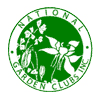 ANEXO PARA ACOMPAÑAR EL REGISTRO DEL CURSO I ESCUELA DE EXPOSICIONES DE FLORESEnviar por Email este formulario y el Registro del Curso 1 al Director NGC de Acreditaciones AI GRUPO AUSPICIANTE: 	LUGAR DE LA SERIE DE LA ESCUELA: 	DIRECTOR DE EEF DEL PAÍS: 	DIRECTOR DE LA SERIE LOCAL EEF: 	Los siguientes grupos de plantas deben ser elegidos en el orden de preferencia por el Director EEF del País/Local, basado en la programación del curso y las condiciones de cultivo en las diferentes temporadas y regiones.Grupos de Plantas requeridos para los Cursos I-IV:Arbóreo (por lo menos dos veces en la Serie)Plantas en recipientes (por lo menos dos veces en la Serie)Especímenes cortados (por lo menos dos veces en la Serie)Los otros dos (2) grupos de plantas y plantas específicas pueden ser arbóreos, en recipiente o especímenes cortados.    SE DEBE ELEGIR PLANTAS ESPECÍFICIAS PARA CADA GRUPO DE PLANTAS.(Nota:  las plantas específicas dentro de un grupo pueden cambiar, pero deben ser aprobados por el Director NGC de Acreditaciones AI)GRUPO/S	DOS PLANTAS ESPECÍFICAS QUE SE JUZGAN POR PUNTAJE Curso I: 	Curso II: 	Curso III: 	Curso IV: 	Director EEF del País